CAMARA MUNICIPAL DE SANTA BRANCASECRETARIA DE FINANÇAS - CNPJ.01.958.948/0001-17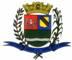 PCA AJUDANTE BRAGA 108 CENTRO SANTA BRANCAData: 28/11/2016 20:52:57Transparência de Gestão Fiscal - LC 131 de 27 de maio 2009 Sistema CECAM (Página: 1 / 1)Relação dos empenhos pagos dia 04 de Novembro de 2016N.Processo Empenho	Fornecedor	Descrição do bem/Serviço adquirido	Modalidade	Licitação	Valor01.00.00 - PODER LEGISLATIVO01.01.00 - CAMARA MUNICIPAL01.01.00 - CAMARA MUNICIPAL 01.01.00.01.000 - Legislativa 01.01.00.01.31 - Ação Legislativa01.01.00.01.31.0001 - MANUTENÇÃO DA CAMARA 01.01.00.01.31.0001.2001 - MANUTENÇÃO DA CAMARA 01.01.00.01.31.0001.2001.31901300 - OBRIGAÇÕES PATRONAIS 01.01.00.01.31.0001.2001.31901300.0111000 - GERAL 01.01.00.01.31.0001.2001.31901300.0111000.2 - FICHA----------------------10.525,84----------------------10.525,84SANTA BRANCA, 04 de Novembro de 2016EVANDRO LUIZ DE MELO SOUSA1SP147248/0-8CHEFE DA COORD FINANCEIRA10/2016297/137  - Fundo de Garantia por Tem, RECOLHIMENTO DO FGTS DE COMPETENCIA DO MES DE OUTUBRO DE 201610/2016297/137  - Fundo de Garantia por Tem, RECOLHIMENTO DO FGTS DE COMPETENCIA DO MES DE OUTUBRO DE 2016OUTROS/NÃO APLICÁVEL1.145,9101.01.00.01.31.0001.2001.33903000 - MATERIAL DE CONSUMO01.01.00.01.31.0001.2001.33903000.0111000 - GERAL01.01.00.01.31.0001.2001.33903000.0111000.3 - FICHA0/0291/1307  - CAFE RIBEIRO DU VALE LTDA, achocolatado granulado bevaccino 1kg 4un.,cappuccino bevaccino 1kg 1un0/0291/1307  - CAFE RIBEIRO DU VALE LTDA, achocolatado granulado bevaccino 1kg 4un.,cappuccino bevaccino 1kg 1unDISPENSA DE LICITAÇÃO/0177,000/0304/1439  - FABRICA DE GELO STA BRANC, refere-se a galao de agira mineral 20 litrosDISPENSA DE LICITAÇÃO/064,0001.01.00.01.31.0001.2001.33903900 - OUTROS SERVIÇOS DE TERCEIROS - PESSOA JURÍDICA01.01.00.01.31.0001.2001.33903900.0111000 - GERAL01.01.00.01.31.0001.2001.33903900.0111000.5 - FICHA0/015/10240  - UNIVERSO ONLINE S.A., refere-se ao pagamento de provedor de internet no mes de outubro de 20160/015/10240  - UNIVERSO ONLINE S.A., refere-se ao pagamento de provedor de internet no mes de outubro de 2016DISPENSA DE LICITAÇÃO/044,180/0310/1403  - FABIO ROZENDO CARDOSO, serviços de manutenção, troca de lampadas e limpezas de lustrese bocais, do predio da camaraDISPENSA DE LICITAÇÃO/01.250,00municipal0/0309/1355  - TIM CELULAR S.A., refere-se a recarga tim para o celular de exclusividade do presidente no mes de novembro de 20160/0309/1355  - TIM CELULAR S.A., refere-se a recarga tim para o celular de exclusividade do presidente no mes de novembro de 2016DISPENSA DE LICITAÇÃO/0100,000/0292/1305  - CASA DAS PLACAS EKT LTDA, confeccao de impressao de diploma 30x20cm com veludo azul anexo em placa 30x40 gravada em baixo0/0292/1305  - CASA DAS PLACAS EKT LTDA, confeccao de impressao de diploma 30x20cm com veludo azul anexo em placa 30x40 gravada em baixoDISPENSA DE LICITAÇÃO/0965,00relevo como titulo de cidadania conforme Decreto Legislativo 04 de06 de setembro de 2016, confeccaode prismas  em aco inox 25x13cm gravado em baixo relevo com nomes de vereadores para legislatura dede prismas  em aco inox 25x13cm gravado em baixo relevo com nomes de vereadores para legislatura de2017 a 2020.0/011/1019  - IMPRENSA OFICIAL DO ESTAD, refere-se a publicação de materia no diario oficil do estado executivo 10/011/1019  - IMPRENSA OFICIAL DO ESTAD, refere-se a publicação de materia no diario oficil do estado executivo 1DISPENSA DE LICITAÇÃO/0368,760/0223/334  - CECAM CONS ECON. CONT E A, refere-se aos serviços prestados nas areas de contabilidade, processo legistlativo, patrimonio, pessoal e0/0223/334  - CECAM CONS ECON. CONT E A, refere-se aos serviços prestados nas areas de contabilidade, processo legistlativo, patrimonio, pessoal eCONVITE02/20146.410,99controle interno conforme contrato